Реестр продукции пищевой промышленности, прошедшей добровольную сертификацию в системе «Сделано на Дону»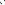 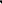 № п/п Наименование организацииНаименование продукцииСрок действия1ОАО «Астон»масло подсолнечное рафинированное высшего сорта ТМ «Волшебный край», «ТМ Светлица»28.08.20181ОАО «Астон»масло кукурузное рафинированное дезодорированное марки «П», ТМ «Затея», ТМ светлица»28.08.20181ОАО «Астон»масло подсолнечное высокоолеиновое рафинированное дезодорированное Премиум, ТМ «Астон»28.08.20181ОАО «Астон»масло растительное-смесь масла подсолнечного высокоолеинового «Премиум» с оливковым маслом Extra Virgin ТМ «Затея»28.08.20181ОАО «Астон»Масло подсолнечное рафинированное дезодорированное первого сорта ТМ «Светлица»28.08.20181ОАО «Астон»подсолнечное нерафинированное масло высшего сорта ТМ «Затея»28.08.20182ОАО сырзавод «Семикаракорский»сыр полутвердый Российский10.09.20183ООО «ВАНТА»хлеб пшеничный из муки высшего сорта30.09.20183ООО «ВАНТА»батоны городские30.09.20183ООО «ВАНТА»хлеб с отрубями30.09.20184ИП Гуковская М.Ю.Батон нарезной в нарезке (Аютинский хлеб)13.11.20185ООО «Аграм-Юг»Огурцы маринованные «Посольские»03.03.20196ЗАО «Аксайская птицефабрика»яйца куриные пищевые «Желток солнца»24.05.20196ЗАО «Аксайская птицефабрика»яйца куриные пищевые столовые, обогащенные йодом « Аксайские»24.05.20196ЗАО «Аксайская птицефабрика»яйца куриные пищевые столовые, обогащенные селеном «Аксайское солнышко»24.05.20197ОАО«Цимлянские вина»Вина игристые: брют белое «ЦИМЛЯНСКОЕ ИГРИСТОЕ», полусухое белое «ЦИМЛЯНСКОЕ ИГРИСТОЕ», полусладкое белое «ЦИМЛЯНСКОЕ ИГРИСТОЕ»24.05.20177ОАО«Цимлянские вина»Российское шампанское: брют белое «Цимлянское», сухое белое «Цимлянское», полусухое белое «Цимлянское», полусладкое белое «Цимлянское»24.05.20178ООО «Колбасный завод Донские традиции»Продукты из шпика соленые, копченые17.08.20198ООО «Колбасный завод Донские традиции»Продукты из свинины копчено- запеченные17.08.20198ООО «Колбасный завод Донские традиции»Колбасы полукопченые17.08.20198ООО «Колбасный завод Донские традиции»Продукты из свинины вареные17.08.20198ООО «Колбасный завод Донские традиции»Изделия колбасные вареные ГОСТ Р 52196-201117.08.20198ООО «Колбасный завод Донские традиции»Колбасы варено-копченые17.08.20198ООО «Колбасный завод Донские традиции»Полуфабрикаты из мяса свинины, говядины, баранины, птицы17.08.20198ООО «Колбасный завод Донские традиции»Продукты из мяса птицы копчено-вареные, копчено-запеченные, вареные, варено-копченые17.08.20198ООО «Колбасный завод Донские традиции»Продукты сырокопченые17.08.20198ООО «Колбасный завод Донские традиции»Изделия колбасные варено-копченые и полукопченые17.08.20198ООО «Колбасный завод Донские традиции»Продукты из мяса и субпродуктов свинины, говядины, вареные, копчено-вареные, копчено-запеченные, запеченные17.08.20198ООО «Колбасный завод Донские традиции»Изделия колбасные вареные СТО 79214678-001-201217.08.20199ООО «МПКВиктория»полуфабрикаты натуральные крупнокусковые, мелкокусковые и порционные из говядины, баранины и свинины30.08.20199ООО «МПКВиктория»полуфабрикаты кусковые мясные и мясосодержащие из говядины, свинины, баранины 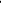 30.08.20199ООО «МПКВиктория»Полуфабрикаты рубленные из говядины, свинины, баранины30.08.20199ООО «МПКВиктория»полуфабрикаты мясные кусковые бескостные для детского питания30.08.201910ОАО «Молзавод «Мясниковский» (Белый медведь)молоко20.09.201910ОАО «Молзавод «Мясниковский» (Белый медведь)кефир08.03.202011ООО «Алые паруса»Продукция из овощей ягод, фруктов, грибов и зелени (соленая, маринованная, моченая, сырая и отварная)27.09.201712ООО «Белый Медведь»Масло сливочное: крестьянское, траддиционное «Волгодонское»29.09.201912ООО «Белый Медведь»Творог: массовая доля жира менее 1,8%, массовая доля жира от 1,8 до 23%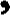 13ООО» Аксайская кондитерская фабрика»Печенье сахарное: «Земляничное настроение», «Кокосовое настроение», «Медовое настроение», «Банановое настроение», «Ростовское», «Сливочное настроение», «Топленое молоко»18.10.201714ООО «Фирма «Аквадон»Вода минеральная приподная питьевая лечебно-столовая «Аксинья» газированная и негазированная, расфасованная в емкости18.10.201714ООО «Фирма «Аквадон»вода питьевая артезианская кондиционированная по солевому составу «Иверская» газированная и негазированная, рас фасованная в емкости18.10.201714ООО «Фирма «Аквадон»Вода питьевая для детского питания высшей категории артезианская кондиционированная «Кап-Лик» негазированная, расфасованная в емкости18.10.201715ОАО «Сальское Молоко»	Масло сливочное 	Крестьянское»20.10.201715ОАО «Сальское Молоко»Сыр «Радонежский» .20.10.201716ООО «РКЗ-Тавр»вареное колбасное изделие: сосиски «Ганноверские Экстра» мясной продукт охлажденный25.10.201917ООО «Хлебозавод юг Руси»Изделия булочные: батон Классический нарезной, батон «Юг Руси» нарезной, батон из пшеничной муки высшего сорта, батон нарезной в нарезке25.10.201717ООО «Хлебозавод юг Руси»Изделия хлебобулочные сдобные: Ватрушка с творожной начинкой, Ватрушка с творожной и малиновой начинками, Пирог с вишневой начинкой «Юг Руси», Пирог с яблочной начинкой «Юг Руси», пирожки с начинками (яблочной, черной смородины, клубничной, абрикосовой, вишневой)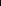 25.10.201717ООО «Хлебозавод юг Руси»Хлеб из муки пшеничной высшего сорта, хлеб подовый высшего сорта, хлеб из пшеничной муки первого сорта25.10.201718ОАО «Раймолпром»Матвеево-Курганский»Молоко питьевое пастеризованное06.03.201818ОАО «Раймолпром»Матвеево-Курганский»Кефир06.03.201818ОАО «Раймолпром»Матвеево-Курганский»Масло сливочное крестьянское06.03.201819ООО «МЭЗ ЮгРуси»Масло подсолнечное рафинированное дезодорированное вымороженное «Золотая семечка»13.11.201820ОАО «Тацинский молочный завод»Масло сливочное «Крестьянское» ГОСТ 32261-201320.09.2017